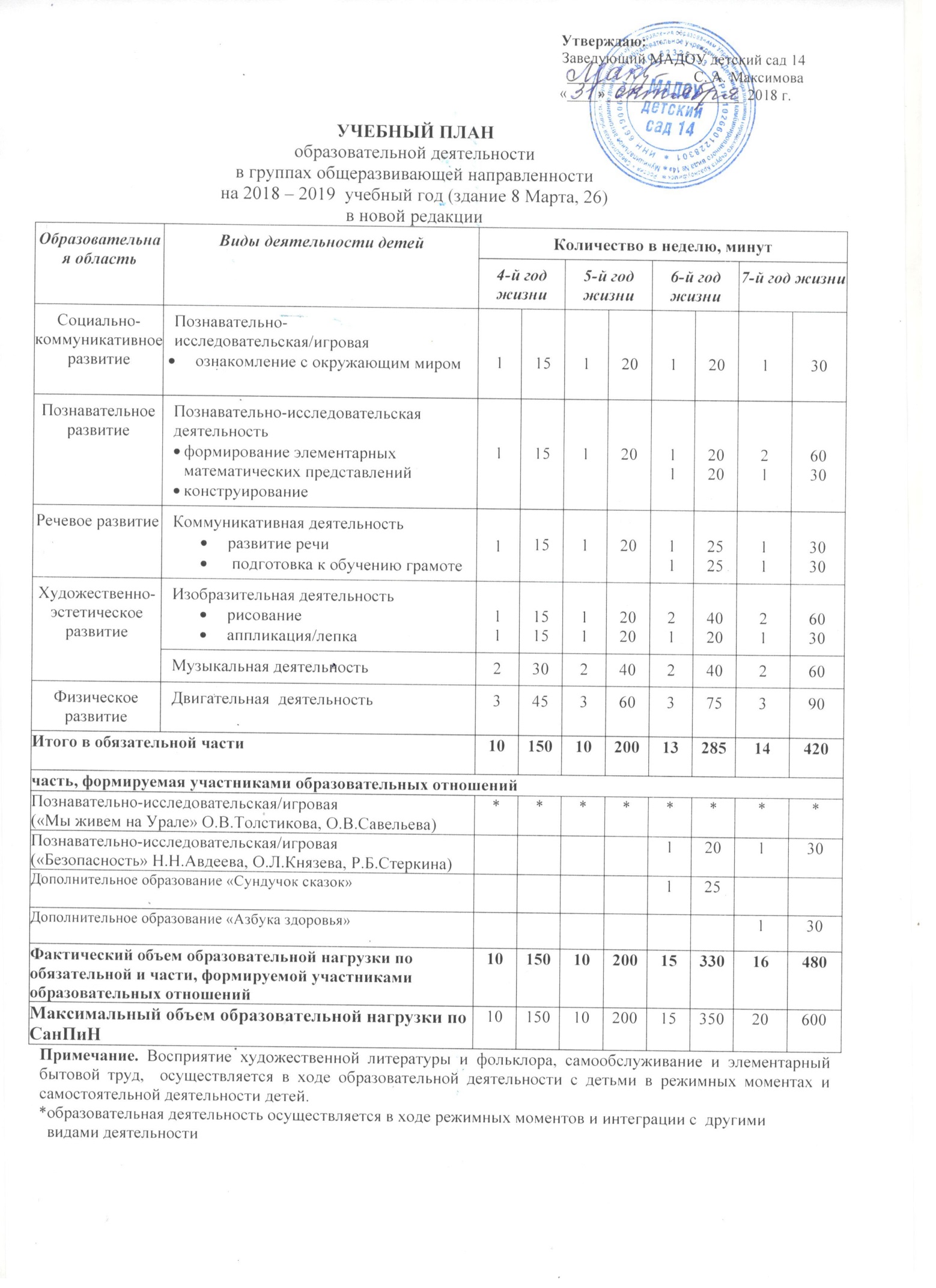  Учебный планобразовательной деятельностив группах  общеразвивающей направленностидля детей раннего возраста на 2018 – 2019 учебный год(здание 8 Марта, 26)           Самообслуживание и действия с бытовыми предметами и орудиями, осуществляется в режимные                 моменты и в самостоятельной деятельности детейУчебный планобразовательной деятельности в группе компенсирующейнаправленности для детей с ТНР на 2018 – 2019 учебный год(здание 8 Марта, 26)Примечание: самообслуживание и элементарный бытовой труд, конструктивно – модельная деятельность осуществляется в ходе образовательной деятельности с детьми в режимных моментах и самостоятельной деятельности детей. *образовательная деятельность осуществляется в ходе режимных моментов и интеграции с  другими видами деятельностиУчебный планобразовательной  деятельности в группах общеразвивающей направленностина 2018 – 2019 учебный год(здание по ул. Олимпийская, 22)Примечание. Восприятие художественной литературы и фольклора, самообслуживание и элементарный бытовой труд,  осуществляется в ходе образовательной деятельности с детьми в режимных моментах и самостоятельной деятельности детей.     *образовательная деятельность осуществляется в ходе режимных моментов и интеграции с  другими          видами деятельности Учебный планобразовательной деятельностив группах  общеразвивающей направленностидля детей раннего возраста на 2018 – 2019 учебный год(здание по ул. Олимпийская, 22)Самообслуживание и действия с бытовыми предметами и орудиями, осуществляется в режимные моменты и в самостоятельной деятельности детейУчебный планобразовательной деятельности в группе компенсирующейнаправленности для детей с ТНР на 2018 – 2019 учебный год(здание по ул. Олимпийская, 22)Примечание: самообслуживание и элементарный бытовой труд, конструктивно – модельная деятельность осуществляется в ходе образовательной деятельности с детьми в режимных моментах и самостоятельной деятельности детей. *образовательная деятельность осуществляется в ходе режимных моментов и интеграции с другими видами деятельности       Учебный планобразовательной деятельности в группе компенсирующей                 направленности для детей с ЗПР на 2018 – 2019 учебный год(здание по ул. Олимпийская, 22)Примечание: восприятие художественной литературы и фольклора, конструирование, самообслуживание и элементарный бытовой труд реализуется в режимные моменты и самостоятельной деятельности детей.*образовательная деятельность осуществляется в ходе режимных моментов и интеграции с  другими видами деятельности.Образовательная областьВид деятельности детейКоличество в неделю, минут Количество в неделю, минут Количество в неделю, минут Социально-коммуникативное развитиеПредметная деятельность и игры с составными и динамическими игрушкамиознакомление с окружающим миром199Познавательное развитиеЭкспериментирование с материалами и веществамирисованиелепка119999Речевое развитиеОбщение, восприятие смысла сказок, стихов21818Художественно-эстетическое развитиеВосприятие смысла музыки, рассматривание картинок21818Физическое развитиеДвигательная активность32727Итого в обязательной частиИтого в обязательной части 10  10 90Образовательная областьВиды деятельности детейКоличество в неделю, минутКоличество в неделю, минутКоличество в неделю, минутКоличество в неделю, минутОбразовательная областьВиды деятельности детей6-й год жизни6-й год жизни7-й год жизни7-й год жизниСоциально-коммуникативное развитиеПознавательно-исследовательская/игроваяознакомление с окружающим миром120130Познавательное развитиеПознавательно-исследовательская деятельностьформирование элементарных математических представлений125260Речевое развитиеКоммуникативная деятельностьразвитие речивосприятие художественной литературыфронтальное логопедическое1132520601143030120Художественно-эстетическое развитиеИзобразительная деятельность рисованиеаппликация/лепка214020216030Художественно-эстетическое развитиеМузыкальная деятельность240260Физическое развитиеДвигательная  деятельность375390Итого в обязательной частиИтого в обязательной части1532517510Часть, формируемая участниками образовательных отношенийЧасть, формируемая участниками образовательных отношенийПознавательно-исследовательская/игровая «Мы живем на Урале» О.В.Толстикова, О.В.СавельеваПознавательно-исследовательская/игровая «Мы живем на Урале» О.В.Толстикова, О.В.Савельева****Познавательно-исследовательская/игровая «Безопасность» Н.Н.Авдеева, О.Л.Князева, Р.Б. СтеркинаПознавательно-исследовательская/игровая «Безопасность» Н.Н.Авдеева, О.Л.Князева, Р.Б. Стеркина****Дополнительное образование «Волшебные палочки»Дополнительное образование «Волшебные палочки»130Фактический объем образовательной нагрузки по обязательной и части, формируемой участниками образовательных отношенийФактический объем образовательной нагрузки по обязательной и части, формируемой участниками образовательных отношений1532518540Максимальный объем образовательной нагрузки по СанПиНМаксимальный объем образовательной нагрузки по СанПиН1535020600Образовательная областьВиды деятельности детейВиды деятельности детейКоличество в неделю, минутКоличество в неделю, минутКоличество в неделю, минутКоличество в неделю, минутКоличество в неделю, минутКоличество в неделю, минутКоличество в неделю, минутКоличество в неделю, минутОбразовательная областьВиды деятельности детейВиды деятельности детей4-й год жизни4-й год жизни5-й год жизни5-й год жизни6-й год жизни6-й год жизни7-й год жизни7-й год жизниСоциально-коммуникативное развитиеПознавательно-исследовательская/игроваяознакомление с окружающим миромПознавательно-исследовательская/игроваяознакомление с окружающим миром115120125130Познавательное развитиеПознавательно-исследовательская деятельностьформирование элементарных математических представленийконструированиеПознавательно-исследовательская деятельностьформирование элементарных математических представленийконструирование115120112025216030Речевое развитиеКоммуникативная деятельностьразвитие речи подготовка к обучению грамотеКоммуникативная деятельностьразвитие речи подготовка к обучению грамоте115120112525113030Художественно-эстетическое развитиеИзобразительная деятельность рисованиеаппликация/лепкаИзобразительная деятельность рисованиеаппликация/лепка111515112020214020216030Художественно-эстетическое развитиеМузыкальная деятельностьМузыкальная деятельность230240245260Физическое развитиеДвигательная  деятельностьДвигательная  деятельность345360375390Итого в обязательной частиИтого в обязательной частиИтого в обязательной части10150102001330014420  часть, формируемая участниками образовательных отношений  часть, формируемая участниками образовательных отношений  часть, формируемая участниками образовательных отношений  часть, формируемая участниками образовательных отношений  часть, формируемая участниками образовательных отношений  часть, формируемая участниками образовательных отношений  часть, формируемая участниками образовательных отношений  часть, формируемая участниками образовательных отношений  часть, формируемая участниками образовательных отношений  часть, формируемая участниками образовательных отношений  часть, формируемая участниками образовательных отношенийСоциально-коммуникативное развитиеСоциально-коммуникативное развитие Познавательно-исследовательская/игровая («Мы живем на Урале» О.В.Толстикова, О.В.Савельева)********Социально-коммуникативное развитиеСоциально-коммуникативное развитиеПознавательно-исследовательская/игровая(«Безопасность» Н.Н.Авдеева, О.Л.Князева, Р.Б.Стеркина)125130Дополнительное образование «Мастерилки» (реализуется в старшей группе)Дополнительное образование «Мастерилки» (реализуется в старшей группе)Дополнительное образование «Мастерилки» (реализуется в старшей группе)125Дополнительное образование «Знай-ки» (реализуется в подготовительной к школе группе №1)Дополнительное образование «Знай-ки» (реализуется в подготовительной к школе группе №1)Дополнительное образование «Знай-ки» (реализуется в подготовительной к школе группе №1)130Дополнительное образование «Занимательная математика» (реализуется в подготовительной к школе группе №2)Дополнительное образование «Занимательная математика» (реализуется в подготовительной к школе группе №2)Дополнительное образование «Занимательная математика» (реализуется в подготовительной к школе группе №2)130Фактический объем образовательной нагрузки по обязательной и части, формируемой участниками образовательных отношенийФактический объем образовательной нагрузки по обязательной и части, формируемой участниками образовательных отношенийФактический объем образовательной нагрузки по обязательной и части, формируемой участниками образовательных отношений10150102001535016480Максимальный объем образовательной нагрузки по СанПиНМаксимальный объем образовательной нагрузки по СанПиНМаксимальный объем образовательной нагрузки по СанПиН10150102001535020600Образовательная областьВид деятельности детейКоличество в неделю, минут Количество в неделю, минут Количество в неделю, минут Социально-коммуникативное развитиеПредметная деятельность и игры с составными и динамическими игрушкамиознакомление с окружающим миром199Познавательное развитиеЭкспериментирование с материалами и веществамирисованиелепка119999Речевое развитиеОбщение, восприятие смысла сказок, стихов21818Художественно-эстетическое развитиеВосприятие смысла музыки, рассматривание картинок21818Физическое развитиеДвигательная активность32727Итого в обязательной частиИтого в обязательной части 10  10 90Образовательная областьВиды деятельности детейКоличество в неделю, минутКоличество в неделю, минутКоличество в неделю, минутКоличество в неделю, минутОбразовательная областьВиды деятельности детей6-й год жизни6-й год жизни7-й год жизни7-й год жизниСоциально-коммуникативное развитиеПознавательно-исследовательская/игроваяознакомление с окружающим миром125130Познавательное развитиеПознавательно-исследовательская деятельностьформирование элементарных математических представлений120260Речевое развитиеКоммуникативная деятельностьразвитие речифронтальное логопедическое1420901430120Художественно-эстетическое развитиеИзобразительная деятельность рисованиеаппликация/лепка112525113030Художественно-эстетическое развитиеМузыкальная деятельность250260Физическое развитиеДвигательная  деятельность375390Итого в обязательной частиИтого в обязательной части1433015450Часть, формируемая участниками образовательных отношенийЧасть, формируемая участниками образовательных отношенийЧасть, формируемая участниками образовательных отношенийЧасть, формируемая участниками образовательных отношенийЧасть, формируемая участниками образовательных отношенийЧасть, формируемая участниками образовательных отношенийСоциально-коммуникативное развитиеПознавательно-исследовательская/игровая «Мы живем на Урале» О.В.Толстикова, О.В.Савельева****Социально-коммуникативное развитиеПознавательно-исследовательская/игровая «Формирование культуры безопасности» Тимофеева Л.Л.  ****Дополнительное образование «Маленькие исследователи»Дополнительное образование «Маленькие исследователи»130Фактический объем образовательной нагрузки по обязательной и части, формируемой участниками образовательных отношенийФактический объем образовательной нагрузки по обязательной и части, формируемой участниками образовательных отношений1535016480Максимальный объем образовательной нагрузки по СанПиНМаксимальный объем образовательной нагрузки по СанПиН1535020600Образовательная областьВиды деятельности детейВиды деятельности детейКоличество в неделю, минутКоличество в неделю, минутКоличество в неделю, минутКоличество в неделю, минутОбразовательная областьВиды деятельности детейВиды деятельности детей6-й год жизни6-й год жизни7-й год жизни7-й год жизниСоциально-коммуникативное развитиеПознавательное развитие/ познавательно-исследовательская деятельностьознакомление с окружающим миром Познавательное развитие/ познавательно-исследовательская деятельностьознакомление с окружающим миром 240260Познавательное развитиеПознавательно-исследовательская деятельностьформирование элементарных математических представленийПознавательно-исследовательская деятельностьформирование элементарных математических представлений245390Речевое развитиеКоммуникативная деятельностьразвитие речиподготовка к обучению грамотеКоммуникативная деятельностьразвитие речиподготовка к обучению грамоте125113030Художественно-эстетическое развитиеИзобразительная деятельностьрисованиеаппликация/лепкаИзобразительная деятельностьрисованиеаппликация/лепка214525216030Художественно-эстетическое развитиеМузыкальная деятельностьМузыкальная деятельность250260Физическое развитиеДвигательная  деятельностьДвигательная  деятельность375390Итого в обязательной частиИтого в обязательной частиИтого в обязательной части1330515450Часть, формируемая участниками образовательных отношенийЧасть, формируемая участниками образовательных отношенийЧасть, формируемая участниками образовательных отношенийЧасть, формируемая участниками образовательных отношенийЧасть, формируемая участниками образовательных отношенийЧасть, формируемая участниками образовательных отношенийЧасть, формируемая участниками образовательных отношенийСоциально-коммуникативное развитиеСоциально-коммуникативное развитие  Познавательно-исследовательская/игровая  («Мы живем на Урале» О.В.Толстикова, О.В.Савельева)****Социально-коммуникативное развитиеСоциально-коммуникативное развитие  Познавательно-исследовательская/игровая («Безопасность» Н.Н.Авдеева, О.Л.Князева, Р.Б. Стеркина)120130 Дополнительное образование «Волшебная кисточка» Дополнительное образование «Волшебная кисточка» Дополнительное образование «Волшебная кисточка»125130Фактический объем образовательной нагрузки по обязательной и части, формируемой участниками образовательных отношенийФактический объем образовательной нагрузки по обязательной и части, формируемой участниками образовательных отношенийФактический объем образовательной нагрузки по обязательной и части, формируемой участниками образовательных отношений15350		17510Максимальный объем образовательной нагрузки поСанПиНМаксимальный объем образовательной нагрузки поСанПиНМаксимальный объем образовательной нагрузки поСанПиН1535020600